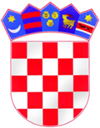 REPUBLIKA HRVATSKA  DJEČJI VRTIĆ VINICAJosipa Dumbovića 3, Marčan          42207 Vinica     OIB: 69170324883KLASA: 601-02-21-02/01URBROJ:2186/011-189-01-21-01Marčan, 26. kolovoz 2021.Na temelju članka 36. Statuta Dječjeg vrtića Vinica,  a u svezi sa člankom 34. Zakona o fiskalnoj odgovornosti („Narodne novine“, broj 111/18) i članka 7. Uredbe o sastavljanju i predaji Izjave o fiskalnoj odgovornosti („Narodne novine“ broj 95/19),  Ravnateljica dječjeg vrtića Vinica donijela je:                              PROCEDURU O BLAGAJNIČKOM POSLOVANJU    Članak 1.Procedurom o blagajničkom poslovanju uređuje se blagajničko poslovanje Dječjeg vrtića Vinica, poslovne knjige i dokumentacija u blagajničkom poslovanju, kontrola blagajničkog poslovanja, tretman manjkova i viškova  u blagajni, plaćanje gotovim novcem, kao i druga pitanja u svezi blagajničkog poslovanja. Članak 2.Gotovinu Dječjeg vrtića Vinica čine:-novčana sredstva podignuta s transakcijskog računa Dječjeg vrtića Vinica.-novčana sredstva koja se nalaze u blagajni Dječjeg vrtića Vinica.Članak 3.U Dječjem vrtiću Vinica vodi se glavna blagajna te se sav promet gotovinskih novčanih sredstava evidentira u glavnoj blagajni.Članak 4.Blagajničko poslovanje evidentira se preko:-naloga za naplatu (uplatnica)-naloga za isplatu (isplatnica)-dnevnika blagajničkog poslovanjaBlagajničke poslove vezane uz glavnu blagajnu obavlja Voditelj poslova financija i računovodstva, a dužan/dužna je voditi evidenciju blagajničkog poslovanja (uplatnice, isplatnice, dnevnik blagajničkog poslovanja i popratne priloge ( račune, naloge, potvrde idr.).Blagajničko poslovanje se vodi ručno.Članak 5.Odgovornost za blagajničko poslovanjeGotovinska novčana sredstva drže se u kasi blagajne kojom rukuje Voditelj poslova financija i računovodstva koji je odgovoran-odgovorna za uplate, isplate i stanje gotovine u blagajni. Voditelj poslova financija i računovodstva dužan/dužna je raditi obračun blagajne, evidentirati blagajničko poslovanje glavne knjige te je odgovoran-odgovorna za gotovinska sredstva u glavnoj blagajni.Kontrolu blagajničkog poslovanja obavlja ravnateljica.Članak 6.U glavnoj blagajni evidentiraju se sljedeće uplate:-podignuta gotovina s transakcijskog računa,U glavnoj blagajni evidentiraju se slijedeće isplate:- sredstva za manje materijalne troškove ( pošta, sitni popravci, manji troškovi za koje nije moguće plaćanje preko fakture i slično) uz obavezno prilaganje R1 računa.-ostale isplate koje su nastale kao rezultat redovnog poslovanja.Članak 7.Isplate i uplate koje se evidentiraju u glavnoj blagajni, mogu se obavljati samo na temelju prethodno izdanog dokumenta kojim se odobrava uplata odnosno isplata  (račun, nalog, odluka ili drugi važeći dokument).Blagajnički dnevnik s dokumentima o isplati i uplati mora imati žig s potpisom od strane blagajnika, te potpis od strane primatelja odnosno isplatitelja.Članak 8.Svaki dokument u vezi s gotovinskom isplatom i uplatom mora biti numeriran i popunjen tako da isključuje mogućnost naknadnog dopisivanja.Ispisivanje i potpisivanje dokumenta o isplati i uplati je jednokratno, s dvije kopije i izvornikom za potrebe primatelja, tj. platitelja, računovodstva i blagajne.Članak 9.Glavna blagajna se vodi i zaključuje svakodnevno ukoliko ima promjena (uplata i isplata) tog dana.Voditelj poslova financija i računovodstva vodi blagajnički dnevnik u koji unosi i podatke o utvrđenom stvarnom stanju i iskazuje eventualni višak ili manjak.Jedan primjerak blagajničkog dnevnika sa svim priloženim dokumentima o naplatama i isplatama dostavlja se u računovodstvo na knjiženje.Članak 10.Za potrebe redovnog poslovanja Dječjeg vrtića Vinica utvrđuje se visina blagajničkog maksimuma u iznosu od 5.000,00 kn.U svim situacijama u kojima je to propisano i moguće, preporučuje se bezgotovinsko plaćanje putem transakcijskog računa dječjeg vrtića Vinica otvorenog u poslovnoj banci, dok se gotovinska plaćanja i naplate koriste samo u za to uobičajenim situacijama ukoliko se za tim ukaže posebna potreba, hitnost i slično.Članak 11.Ova Procedura stupa na snagu s danom donošenja i bit će objavljena na oglasnoj ploči i web stranici Dječjeg vrtića Vinica.                                                                                               Ravnateljica                                                                                                               Kristina Posavi__________________________